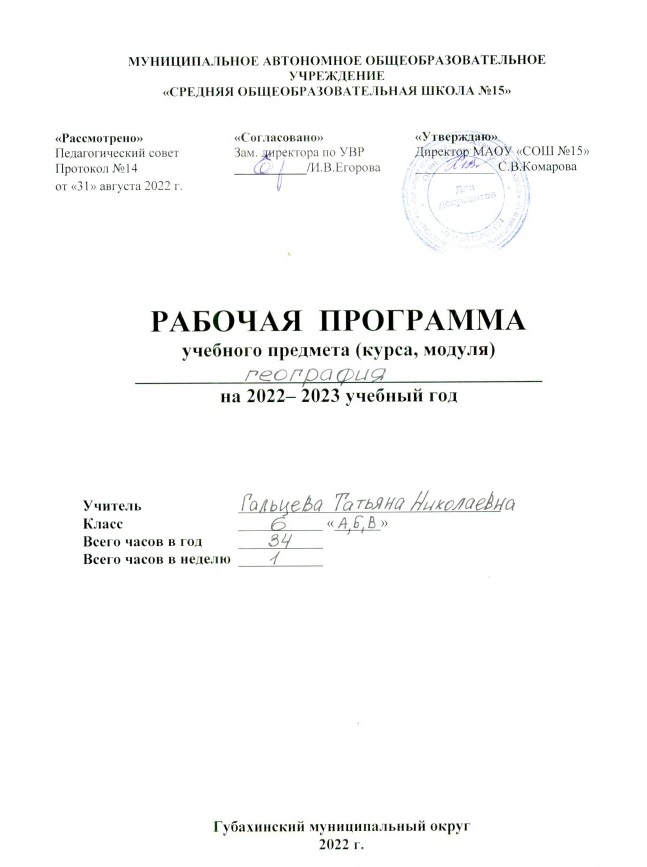 Рабочая программа по географии для учащихся 5 - 6 классовСтруктура программы:Пояснительная записка; Планируемые результаты обучения (требования к уровню подготовки);Содержание учебного предмета;Тематический план;Перечень обязательных практических работ;Требования к уровню подготовки учащихся;Критерии и нормы оценки знаний, умений и навыков обучающихся применительно к различным формам контроля знаний;Техническое и информационное обеспечение уроковСписок литературы для обучающих и педагоговПеречень обязательной географической номенклатуры за 5-6 классПояснительная запискаРабочая программа линии УМК «География. Сферы» (5—6 классы) для основной школы составлена на основе Федерального государственного образовательного стандарта общего образования, Требований к результатам освоения основной образовательной программы основного общего образования, Фундаментального ядра содержания общего образования, Примерной программы по географии. В рабочей программе учтены идеи и положения Концепции духовно-нравственного развития и воспитания личности гражданина России, Программы развития и формирования универсальных учебных действий, которые обеспечивают формирование российской гражданской идентичности, овладение ключевыми компетенциями, составляющими основу для саморазвития и непрерывного образования, целостность общекультурного, личностного и познавательного развития учащихся и коммуникативных качеств личности.Рабочая программа линии УМК «Сферы. География» разработана в соответствии с учебным планом для ступени основного общего образования. География в основной школе изучается с 5 класса по 9 класс. Общее число учебных часов за пять лет обучения — 280, из них по 34 ч (1 ч в неделю) в 5 и 6 классах и по 68 ч (2 ч в неделю) в 7, 8 и 9 классах.Данную рабочую программу реализует следующийУМК «Сферы» для 5-6 классов:Лобжанидзе Александр Александрович. География. Планета Земля. 5-6 классы. Учебник. Просвещение, УМК «Сферы»,2011-2012г.;Котляр Ольга Геннадьевна. Тетрадь- практикум. География. Планета Земля. 5-6 классы. Просвещение, УМК «Сферы», 2011-2012г.;Лобжанидзе Александр Александрович. География. Планета Земля. 5-6 классы. Тетрадь-тренажёр. В 2-х частях. Просвещение, УМК «Сферы», 2011-2012 г.;Барабанов Вадим Владимирович. География. Планета Земля. 5-6 классы. Тетрадь- экзаменатор. Просвещение, УМК «Сферы», 2011-2012 г.;Савельева Людмила Евгеньевна, Котляр Ольга Геннадьевна, Григорьева Марина Александровна. География. Планета Земля. 5-6 классы. Иллюстрированный атлас. Просвещение УМК «Сферы», 2011-2012 г.;Котляр Ольга Геннадьевна. География. Планета Земля. 5-6 классы. Контурные карты. Просвещение, УМК «Сферы», 2011-2012г.География — единственный школьный предмет, синтезирующий многие компоненты как общественно-научного, так и естественно- научного знания. В ней реализуются такие сквозные направления современного образования, как гуманизация, социологизация, экологизация, экономизация, которые должны способствовать формированию общей культуры молодого поколения. Вследствие этого содержание разных разделов курса географии для основной школы, насыщенное экологическими, этнографическими, социальными, экономическими аспектами, становится тем звеном, которое помогает учащимся осознатьтесную взаимосвязь естественных и общественных дисциплин, природы и общества в целом. В этом проявляется огромное образовательное, развивающее и воспитательное значение географии.Основная цель географии в системе общего образования — сформировать у учащихся умение использовать географические знания и умения в повседневной жизни для объяснения, оценки и прогнозирования разнообразных природных, социально-экономических и экологических процессов и явлений, адаптации к условиям окружающей среды и обеспечения безопасности жизнедеятельности, экологически сообразного поведения в окружающей среде.Задачами изучения географии в основной школе являются:• формирование системы географических знаний как компонента научной картины мира;• познание на конкретных примерах многообразия современного географического пространства на разных его уровнях (от локального до глобального), что позволяет сформировать географическую картину мира;• познание характера, сущности и динамики главных природных, экологических, социально-экономических, геополитических и иных процессов, происходящих в географическом пространстве России и мира;• понимание главных особенностей взаимодействия природы и общества на современном этапе его развития, значения охраны окружающей среды и рационального природопользования, осуществления стратегии устойчивого развития в масштабах России и мира;• понимание закономерностей размещения населения и территориальной организации хозяйства в связи с природными, социально-экономическими и экологическими факторами, зависимости проблем адаптации и здоровья человека от географических условий проживания;• глубокое и всестороннее изучение географии России, включая различные виды её географического положения, природу, население, хозяйство, регионы, особенности природопользования в их взаимозависимости;• выработка у обучающихся понимания общественной потребности в географических знаниях, а также формирование у них отношения к географии как возможной области будущей практической деятельности;• формирование навыков и умений безопасного и экологически целесообразного поведения в окружающей среде.Построение учебного курса географии осуществляется по принципу его логической целостности, от общего к частному. Поэтому содержание примерной программы по географии для основной школы структурировано в виде двух основных блоков: «География Земли» и «География России», в каждом из которых выделяются тематические разделы. Согласно рабочей программе для линии УМК «География. Сферы» в 5 и 6 классах изучаются раздел «Источники географической информации» (включая тему «Развитие географических знаний о Земле») и раздел «Природа Земли и человек».В соответствии с учебным планом курсу географии на ступени основного общего образования предшествует курс «Окружающий мир», включающий определённые географические сведения. Данная рабочая программа учитывает, что по отношению к курсу географии курс «Окружающий мир» является пропедевтическим.Изучение географии в 5- 6 классах на основе материала учебника «География. Планета Земля» призвано обеспечить:формирование основополагающих физико- географических знаний о природе Земли как целостной системе, составные части которой находятся в непрерывном развитии, о географической зональности и поясности, единстве человека и природы, о необходимости сохранения природной среды как условия существования человечества;овладение основами картографической грамотности, элементарными практическими умениями применения простых приборов и инструментов для определения количественных и качественных характеристик компонентов природы, учета фенологических изменений в природе своей местности, проведения наблюдений за отдельными географическими объектами, процессами и явлениями и их изменениями в результате природных и антропогенных воздействий;приобретение представлений о месте географии в системе научных знаний и ее роли в освоении человеком планеты, о результатах выдающихся путешествий и географических открытий;формирование экологического взгляда на географическую информацию, способности ее рассмотрения через призму сохранения устойчивого развития географической оболочки как единой социоприродной среды и решения проблем экологической безопасности;формирование умений описывать и объяснять разнообразные физико- географические явления, навыков применения приобретенных географических знаний и повседневной жизни для оценки последствий своих действий по отношению к окружающей среде, уровня безопасности окружающей среды и адаптации к условиям проживания на конкретной территории.Содержание начального курса географии в основной школе позволяет формировать широкий спектр видов учебной деятельности, таких, как умение видеть проблемы, ставить вопросы, классифицировать. Наблюдать, делать выводы и умозаключения, объяснять, доказывать, защищать свои идеи, давать определения понятиям. Сюда же относятся приемы, сходные с определением понятий: описание, характеристика, разъяснение, сравнение, различение, классификация, наблюдение, умения делать выводы и заключения, структурировать материал и др. эти умения ведет к формированию познавательных потребностей и развитию познавательных способностей.Учитывая положение ФГОС о том, что предметом оценки освоения обучающимися основной образовательной программы основного общего образования должно быть достижение предметных, метапредметных и личностных результатов, эти планируемые результаты обучения географии находят отражение в тематическом планировании в виде конкретных учебных действий, которыми учащиеся овладевают в процессе освоения предметного содержания.Планируемые результаты обучения (требования к уровню подготовки) географии в 5-6 классахЛичностными результатами обучения географии в основной школе является формирование всесторонне образованной, инициативной и успешной личности, обладающей системой современных мировоззренческих взглядов, ценностных ориентации, идейно-нравственных, культурных и этических принципов и норм поведения.Важнейшие личностные результаты:воспитание патриотизма, любви и уважения к Отечеству, чувства гордости за свою Родину; усвоение гуманистических и традиционных ценностей многонационального российского общества; воспитание чувства ответственности и долга перед Родиной;формирование ответственного отношения к учению, готовности и способности учащихся к саморазвитию и самообразованию на основе мотивации к обучению и познанию;формирование личностных представлений о целостности природы Земли; осознание значимости и общности глобальных проблем человечества;формирование уважительного отношения к истории, культуре, национальным особенностям, традициям и образу жизни других народов; осознанной доброжелательности к другому человеку, его мнению, мировоззрению, культуре, языку, вере; готовности и способности вести диалог с другими людьми и достигать в нём взаимопонимания;освоение социальных норм, правил поведения, ролей и форм социальной жизни в группах и сообществах, включая взрослые и социальные сообщества; участие в школьном самоуправлении и общественной жизни в пределах возрастных компетенции с учётом региональных, этнокультурных, социальных и экономических особенностей;развитие морального сознания и компетентности в решении моральных проблем на основе личностного выбора; формирование нравственных чувств и нравственного поведения, осознанного и ответственного отношения к собственным поступкам;формирование коммуникативной компетентности в общении и сотрудничестве со сверстниками, старшими и младшими в процессе образовательной, общественно полезной, учебно-исследовательской, творческой и других видов деятельности;формирование ценности здорового и безопасного образа жизни; усвоение правил индивидуального и коллективного безопасного поведения в чрезвычайных ситуациях, угрожающих жизни и здоровью людей, правил поведения на транспорте и на дорогах;формирование основ экологического сознания на основе признания ценности жизни во всех её проявлениях и необходимости ответственного, бережного отношения к окружающей среде;развитие эмоционально-ценностного отношения к природе, эстетического сознания через освоение природного и культурного наследия народов мира, творческой деятельности эстетического характера.Метапредметные результаты включают освоенные обучающимися универсальные учебные действия, обеспечивающие овладение ключевыми компетенциями, составляющими основу умения учиться.Важнейшие метапредметные результаты обучения географии:умение самостоятельно определять цели своего обучения, ставить и формулировать для себя новые задачи в учёбе и познавательной  деятельности,  развивать мотивы  и  интересы  своей познавательной деятельности;умение планировать пути достижения целей, в том числе альтернативные, выбирать наиболее эффективные способы решения учебных и познавательных задач;умение соотносить свои действия с планируемыми результатами, осуществлять контроль своей деятельности в процессе достижения результата, определять способы действий в рамках предложенных условий и требований, корректировать свои действия в соответствии с изменяющейся ситуацией;умение оценивать правильность выполнения учебной задачи, собственные возможности её решения;владение основами самоконтроля, самооценки, принятия решений и осуществления осознанного выбора в учебной и познавательной деятельности;умение определять понятия, устанавливать аналогии, выбирать основания и критерии для классификации, устанавливать причинно-следственные связи, строить логическое рассуждение, умозаключение (индуктивное, дедуктивное и по аналогии) и делать выводы;владение умением создавать, применять и преобразовывать знаки и символы, модели и схемы для решения учебных и познавательных задач;смысловое чтение;умение организовывать учебное сотрудничество и совместную деятельность с учителем и сверстниками; работать индивидуально и в группе: находить общее решение и разрешать конфликты на основе согласования позиций и учёта интересов; формулировать, аргументировать и отстаивать своё мнение;умение осознанно использовать речевые средства в соответствии с задачей коммуникации, для выражения своих чувств, мыслей и потребностей; планирования и регуляции своей деятельности; владение устной и письменной речью; монологической контекстной речью;формирование и развитие компетентности в области использования информационно-коммуникационных технологий (ИКТ-компетенции).Важнейшие предметные результаты:1) первичные представления о географической науке, её роли в освоении планеты человеком, о географических знаниях как компоненте научной картины мира, их необходимости для решения современных практических задач человечества и своей страны, в том числе задачи охраны окружающей среды;2) основополагающие знания о природе Земли как целостной развивающейся системе, о единстве человека и природы;3) первичные навыки использования территориального подхода (на примере своего региона) как основы географического мышления для осознания своего места в целостном, многообразном и быстро изменяющемся мире;4) элементарные практические умения использования приборов и инструментов для определения количественных и качественных характеристик компонентов географической среды, в том числе её экологических параметров;5) основы картографической грамотности и использования географической карты как одного из «языков» международного общения;6) первичные навыки нахождения, использования и презентации географической информации;7)начальные умения и навыки использования  географических знаний в повседневной жизни для объяснения и оценки разнообразных явлений и процессов, оценивания уровня безопасности окружающей среды, адаптации к условиям территории проживания, соблюдения мер безопасности в случае природных стихийных бедствий и техногенных катастроф;8) общие представления об экологических проблемах, умения и навыки безопасного и экологически целесообразного поведения в окружающей среде.3. Содержание разделов курса географии, вошедших в учебник «География. Планета Земля» 5-6 класс.(по примерной программе)Раздел 1. Источники географической информацииРазвитие   географических   знаний   о   Земле.   Развитие представлений человека о мире. Выдающиеся географические открытия. Современный этап научных географических исследований. Глобус. Масштаб и его виды. Параллели. Меридианы. Определение направлений на глобусе. Градусная сетка. Географические координаты, их определение. Способы изображения земной поверхности.План местности. Ориентирование и способы ориентирования на местности. Компас. Азимут. Измерение расстояний и определение направлений на местности и плане. Способы изображения рельефа земной поверхности. Условные знаки. Чтение плана местности. Решение практических задач по плану. Составление простейшего плана местности.Географическая карта — особый источник информации.Отличия карты от плана. Легенда карты, градусная сетка. Ориентирование и измерение расстояний по карте. Чтение карты, определение  местоположения  географических  объектов,   абсолютных высот. Разнообразие карт.Географические методы изучения окружающей среды. Наблюдение. Описательные и сравнительные методы. Использование инструментов и приборов. Картографический метод. Раздел 2. Природа Земли и человекЗемля — планета Солнечной системы. Земля — планета Солнечной системы. Форма, размеры и движения Земли, их географические следствия. Неравномерное распределение солнечного света и тепла на поверхности Земли. Пояса освещённости. Часовые пояса. Влияние космоса на Землю и жизнь людей.Земная кора и литосфера. Рельеф Земли. Внутреннее строение Земли, методы его изучения.Земная кора и литосфера. Горные породы и полезные ископаемые. Состав земной коры, её строение под материками и океанами. Литосферные плиты, их движение и взаимодействие. Медленные движения земной коры. Землетрясения и вулканизм. Условия жизни людей в районах распространения землетрясений и вулканизма, обеспечение безопасности населения. Внешние процессы, изменяющие земную поверхность.Рельеф Земли. Зависимость крупнейших форм рельефа от строения земной коры. Неоднородность земной поверхности как следствие взаимодействия внутренних сил Земли и внешних процессов. Основные формы рельефа суши и дна Мирового океана. Различия гор и равнин по высоте. Описание рельефа территории по карте.Человек и литосфера. Опасные природные явления, их предупреждение. Особенности жизни и деятельности человека в горах и на равнинах. Воздействие хозяйственной деятельности на литосферу. Преобразование рельефа, антропогенные формы рельефа.Гидросфера — водная оболочка Земли. Вода на Земле. Части гидросферы. Мировой круговорот воды. Океаны. Части Мирового океана. Методы изучения морских глубин. Свойства вод Мирового океана. Движение воды в Океане. Использование карт для определения географического положения морей и океанов, глубин, направлений морских течений, свойств воды. Роль Мирового океана в формировании климатов Земли. Минеральные и органические ресурсы Океана, их значение и хозяйственное использование. Морской транспорт, порты, каналы. Источники загрязнения вод Океана, меры по сохранению качества вод и органического мира.Воды суши. Реки Земли — их общие черты и различия. Речная система. Питание и режим рек. Озёра, водохранилища, болота. Использование карт для определения географического положения водных объектов, частей речных систем, границ и площади водосборных бассейнов, направления течения рек. Значение поверхностных вод для человека, их рациональное использование.Происхождение и виды подземных вод, возможности их использования человеком. Зависимость уровня грунтовых вод от климата, характера поверхности, особенностей горных пород. Минеральные воды.Ледники — главные аккумуляторы пресной воды на Земле. Покровные и горные ледники, многолетняя мерзлота: географическое распространение, воздействие на хозяйственную деятельность.Человек и гидросфера. Источники пресной воды на Земле, проблемы, связанные с ограниченными запасами пресной воды на Земле, и пути их решения. Неблагоприятные и опасные явления в гидросфере. Меры предупреждения опасных явлений и борьбы с ними, правила обеспечения личной безопасности.Атмосфера — воздушная оболочка Земли.Атмосфера. Состав атмосферы, её структура. Значение атмосферы для жизни на Земле. Нагревание атмосферы, температура воздуха, распределение тепла на Земле. Суточные и годовые колебания температуры воздуха. Средние температуры. Изменение температуры с высотой.Влага в атмосфере. Облачность, её влияние на погоду. Атмосферные осадки, их виды, условия образования. Распределение влаги на поверхности Земли. Влияние атмосферных осадков на жизнь и деятельность человека.Атмосферное давление, ветры. Изменение атмосферного давления с высотой. Направление и сила ветра. Роза ветров. Постоянные ветры Земли. Типы воздушных масс; условия их формирования и свойства.Погода и климат. Элементы погоды, способы их измерения, метеорологические приборы и инструменты. Наблюдения за погодой. Измерения элементов погоды с помощью приборов. Построение графиков изменения температуры и облачности, розы ветров; выделение преобладающих типов погоды за период наблюдения. Решение практических задач на определение изменений температуры и давления воздуха с высотой, влажности воздуха. Чтение карт погоды. Прогнозы погоды. Климат и климатические пояса.Человек и атмосфера. Стихийные явления в атмосфере, их характеристика и правила обеспечения личной безопасности. Пути сохранения качества воздушной среды. Адаптация человека к климатическим условиям местности. Особенности жизни в экстремальных климатических условиях.Биосфера Земли. Разнообразие растительного и животного мира Земли. Особенности распространения живых организмов на суше и в Мировом океане. Границы биосферы и взаимодействие компонентов природы. Приспособление живых организмов к среде обитания. Биологический круговорот. Роль биосферы. Широтная зональность и высотная поясность в растительном и животном мире. Влияние человека на биосферу. Охрана растительного и животного мира Земли. Наблюдения за растительностью и животным миром как способ определения качества окружающей среды.Почва как особое природное образование. Состав почв, взаимодействие живого и неживого в почве, образование гумуса. Строение и разнообразие почв. Главные факторы (условия) почвообразования, основные зональные типы почв. Плодородие почв, пути его повышения. Роль человека и его хозяйственной деятельности в сохранении и улучшении почв.Географическая оболочка Земли. Строение, свойства и закономерности географической оболочки, взаимосвязи между её составными частями. Территориальные комплексы: природные, природно-антропогенные. Географическая оболочка — крупнейший природный комплекс Земли. Широтная зональность и высотная поясность. Природные зоны Земли. Особенности взаимодействия компонентов природы и хозяйственной деятельности человека в разных природных зонах. Географическая оболочка как окружающая человека среда.Предлагаемые авторами УМК разработки практических работ в Тетради-практикуме совмещают несколько видов последовательно выстроенных учебных действий. Эти учебные действия сформулированы в поурочном  тематическом    планировании в графе «Характеристика основных видов деятельности ученика» на уровне учебных действий). В связи с этим учитель может не полностью выполнять практическую работу, а выбрать из неё какой-либо фрагмент или отрабатывать соответствующие учебные действия на ином материале. Практическая работа может выполняться также на итоговом уроке по той или иной теме в качестве контрольного мероприятия.ТЕМАТИЧЕСКОЕ ПЛАНИРОВАНИЕ1 ч в неделю в 5, 6 классахПеречень обязательных практических работПрограммой предусмотрено проведение и выполнение учащимися 12 практических работ в тетради-практикуме:Составление презентации по теме «Великие русские путешественники», (5 класс);Построение профиля рельефа, (5 класс);Определение на местности направлений и расстояний, (5 класс);Полярная съемка местности, (5 класс);Составление маршрута путешествия, (5 класс);Построение маршрута на основе картографических интернет- ресурсов, (5 класс);Определение горных пород по их свойствам, (5 класс);Наблюдения за погодой и ведение дневника погоды, (6 класс);Описание по картам вод Мирового океана, (6 класс);Комплексное описание реки, (6 класс);Обобщение данных дневника погоды, (6 класс);Создание информационного буклета «Объект всемирного наследия» , (6 класс).Требования к уровню подготовки учащихсяВ результате изучения курса «География. Начальный курс» ученик должен:Знать/понимать: значение географической науки в жизни общества и повседневной жизни людей, результаты и значение выдающихся географических открытий и путешествий, основные источники географической информации, методы изучения Земли, географические следствия движения Земли вокруг своей оси, Солнца, различия между планом местности, картой, глобусом, современные способы создания карт, как происходило освоение территории Земли, росла численность населения Земли, произошли основные расы, состав, строение оболочек Земли, основные географические явления, происходящие в них,изменения, происходящие в оболочках Земли под влиянием деятельности человека,географическую номенклатуру, выделенную в учебнике жирным шрифтом.Уметь: показывать по физической карте полушарий, физической карте России, политической картемира, карте Океанов, глобусу географические объекты, обозначать и надписывать их на контурной карте,давать описания существенных признаков географических объектов и явлений, находить и анализировать географическую информацию, полученную из карт, плана, СМИ, Интернета, приводить примеры: развития представлений человека о Земле, крупнейших географических объектов на Земле, в России, своей местности, адаптации человека и его хозяйственной деятельности к условиям окружающей среды, влияния природы на формирования культуры ,источников загрязнения геосфер, использования и охраны природных ресурсов, составлять простейшие схемы природных процессов и их взаимосвязи, описание образа природных объектов, описание природных объектов по типовому плану, описание природных явлений и процессов по картам, наблюдениям, статистическим показателям, определять на местности, плане, на карте растояния, направления, высоты, географические координаты и местоположение объектов, виды горных пород(в Коллекциях),применять приборы и инструменты для определения количественных и качественныххарактеристик компонентов природы,представлять результаты измерений в разной форме, использовать приобретенные знания и умения в практической деятельности для ориентирования на местности, проведения съемок участков местности, чтения карт различного содержания, учета фенологических изменений в природе, в своей местности, чтения карт различного содержания, проведения простейших наблюдений за географическими объектами, определения комфортных и дискомфортных параметров природных компонентов своей местности с помощью приборов и субъективных ощущений, решения практических задач по определению качества окружающей среды, использованию, сохранению и улучшению, принятию необходимых мер в случае стихийных бедствий и техногенных катастроф, самостоятельного поиска географической информации на местности из различных источников.Оценивать: Роль географической науки в жизни общества, каждого человека и себя лично, универсальное значение природыКритерии и нормы оценки знаний, умений и навыков обучающихся применительно к различным формам контроля знанийРезультатом проверки уровня усвоения учебного материала является отметка. При оценке знанийучащихся предполагается обращать внимание на правильность, осознанность, логичность и доказательностьв изложении материала, точность использования географической терминологии, самостоятельность ответа.Оценка знаний предполагает учёт индивидуальных особенностей учащихся, дифференцированный подход корганизации работы.Устный ответ.Оценка "5" ставится, если ученик:1. Показывает глубокое и полное знание и понимание всего объёма программного материала; полное понимание сущности рассматриваемых понятий, явлений и закономерностей, теорий, взаимосвязей;2. Умеет составить полный и правильный ответ на основе изученного материала; выделять главные положения, самостоятельно подтверждать ответ конкретными примерами, фактами; самостоятельно и аргументировано делать анализ, обобщения, выводы. Устанавливать межпредметные (на основе ранее приобретенных знаний) и внутрипредметные связи, творчески применять полученные знания в незнакомой ситуации. Последовательно, чётко, связно, обоснованно и безошибочно излагать учебный материал; давать ответ в логической последовательности с использованием принятой терминологии; делать собственные выводы; формулировать точное определение и истолкование основных понятий, законов, теорий; при ответе не повторять дословно текст учебника; излагать материал литературным языком; правильно и обстоятельно отвечать на дополнительные вопросы учителя. Самостоятельно и рационально использовать наглядные пособия, справочные материалы, учебник, дополнительнуюлитературу, первоисточники; применять систему условных обозначений при ведении записей, сопровождающих ответ; использование для доказательства выводов из наблюдений и опытов;3. Самостоятельно, уверенно и безошибочно применяет полученные знания в решении проблем на творческом уровне; допускает не более одного недочёта, который легко исправляет по требованию учителя; имеет необходимые навыки работы с приборами, чертежами, схемами и графиками, сопутствующими ответу; записи, сопровождающие ответ, соответствуют требованиям4. хорошее знание карты и использование ее, верное решение географических задач.Оценка "4" ставится, если ученик:1. Показывает знания всего изученного программного материала. Даёт полный и правильный ответ на основе изученных теорий; незначительные ошибки и недочёты при воспроизведении изученного материала, определения понятий дал неполные, небольшие неточности при использовании научных терминов или в выводах и обобщениях из наблюдений и опытов; материал излагает в определенной логической последовательности, при этом допускает одну негрубую ошибку или не более двух недочетов и может их исправить самостоятельно при требовании или при небольшой помощи преподавателя; в основном усвоил учебный материал; подтверждает ответ конкретными примерами; правильно отвечает на дополнительные вопросы учителя.2. Умеет самостоятельно выделять главные положения в изученном материале; на основании фактов и примеров обобщать, делать выводы, устанавливать внутрипредметные связи. Применять полученные знания на практике в видоизменённой ситуации, соблюдать основные правила культуры устной речи и сопровождающей письменной, использовать научные термины;3. В основном правильно даны определения понятий и использованы научные термины;4. Ответ самостоятельный;5. Наличие неточностей в изложении географического материала;6. Определения понятий неполные, допущены незначительные нарушения последовательности изложения, небольшие неточности при использовании научных терминов или в выводах и обобщениях;7. Связное и последовательное изложение; при помощи наводящих вопросов учителя восполняются сделанные пропуски;8. Наличие конкретных представлений и элементарных реальных понятий изучаемых географических явлений;9. Понимание основных географических взаимосвязей;10. Знание карты и умение ей пользоваться;11. При решении географических задач сделаны второстепенные ошибки.Оценка "3" ставится, если ученик:1. Усвоил основное содержание учебного материала, имеет пробелы в усвоении материала, не препятствующие дальнейшему усвоению программного материала;2. Материал излагает несистематизированно, фрагментарно, не всегда последовательно;3. Показывает недостаточную сформированность отдельных знаний и умений; выводы и обобщения аргументирует слабо, допускает в них ошибки.4. Допустил ошибки и неточности в использовании научной терминологии, определения понятий дал недостаточно четкие;5. Не использовал в качестве доказательства выводы и обобщения из наблюдений, фактов, опытов или допустил ошибки при их изложении;6. Испытывает затруднения в применении знаний, необходимых для решения задач различных типов, при объяснении конкретных явлений на основе теорий и законов, или в подтверждении конкретных примеров практического применения теорий;7. Отвечает неполно на вопросы учителя (упуская и основное), или воспроизводит содержание текста учебника, но недостаточно понимает отдельные положения, имеющие важное значение в этом тексте;8. Обнаруживает недостаточное понимание отдельных положений при воспроизведении текста учебника (записей, первоисточников) или отвечает неполно на вопросы учителя, допуская одну-две грубые ошибки.9. Слабое знание географической номенклатуры, отсутствие практических навыков работы в области географии (неумение пользоваться компасом, масштабом и т.д.);10. Скудны географические представления, преобладают формалистические знания;11. Знание карты недостаточное, показ на ней сбивчивый;12. Только при помощи наводящих вопросов ученик улавливает географические связи.Оценка "2" ставится, если ученик:1. Не усвоил и не раскрыл основное содержание материала;2. Не делает выводов и обобщений.3. Не знает и не понимает значительную или основную часть программного материала в пределахпоставленных вопросов;4. Имеет слабо сформированные и неполные знания и не умеет применять их к решению конкретных вопросов и задач по образцу;5. При ответе (на один вопрос) допускает более двух грубых ошибок, которые не может исправить даже при помощи учителя.6. Имеются грубые ошибки в использовании карты.Оценка "1" ставится, если ученик:1. Не может ответить ни на один из поставленных вопросов;2. Полностью не усвоил материал.Примечание. По окончании устного ответа учащегося педагогом даётся краткий анализ ответа, объявляется мотивированная оценка. Возможно привлечение других учащихся для анализа ответа, самоанализ, предложение оценки.Оценка проверочных работ.Оценка "5" ставится, если ученик:выполнил работу без ошибок и недочетов;допустил не более одного недочета.Оценка "4" ставится, если ученик выполнил работу полностью, но допустил в ней:не более одной негрубой ошибки и одного недочета;или не более двух недочетов.Оценка "3" ставится, если ученик правильно выполнил не менее половины работы или допустил:не более двух грубых ошибок;или не более одной грубой и одной негрубой ошибки и одного недочета;или не более двух-трех негрубых ошибок;или одной негрубой ошибки и трех недочетов;или при отсутствии ошибок, но при наличии четырех-пяти недочетов.Оценка "2" ставится, если ученик:допустил число ошибок и недочетов превосходящее норму, при которой может быть выставленаоценка "3";или если правильно выполнил менее половины работы.Оценка "1" ставится, если ученик:Не приступал к выполнению работы;Правильно выполнил не более 10 % всех заданий.Примечание.Учитель имеет право поставить ученику оценку выше той, которая предусмотрена нормами, еслиучеником оригинально выполнена работа.Оценки с анализом доводятся до сведения учащихся, как правило, на последующем уроке, предусматривается работа над ошибками, устранение пробелов.Критерии выставления оценок за проверочные тесты.1. Критерии выставления оценок за тест, состоящий из 10 вопросов.Время выполнения работы: 10-15 мин.Оценка «5» - 10 правильных ответов, «4» - 7-9, «3» - 5-6, «2» - менее 5 правильных ответов.2. Критерии выставления оценок за тест, состоящий из 20 вопросов.Время выполнения работы: 30-40 мин.Оценка «5» - 18-20 правильных ответов, «4» - 14-17, «3» - 10-13, «2» - менее 10 правильных ответов.Источник: А.Э. Фромберг – Практические и проверочные работы по географии: / Кн. для учителя – М.:Просвещение, 2003.Оценка качества выполнения практических и самостоятельных работ по географии.Отметка "5"Практическая или самостоятельная работа выполнена в полном объеме с соблюдением необходимой последовательности. Учащиеся работали полностью самостоятельно: подобрали необходимые для выполнения предлагаемых работ источники знаний, показали необходимые для проведения практических и самостоятельных работ теоретические знания, практические умения и навыки.Работа оформлена аккуратно, в оптимальной для фиксации результатов форме.Форма фиксации материалов может быть предложена учителем или выбрана самими учащимися.Отметка "4"Практическая или самостоятельная работа выполнена учащимися в полном объеме и самостоятельно. Допускается отклонение от необходимой последовательности выполнения, не влияющее на правильность конечного результата (перестановка пунктов типового плана при характеристике отдельных территорий или стран и т.д.).Использованы указанные учителем источники знаний, включая страницы атласа, таблицы из приложения к учебнику, страницы из статистических сборников. Работа показала знание основного теоретического материала и овладение умениями, необходимыми для самостоятельного выполнения работы.Допускаются неточности и небрежность в оформлении результатов работы.Отметка "3"Практическая работа выполнена и оформлена учащимися с помощью учителя или хорошо подготовленных и уже выполнивших на "отлично" данную работу учащихся. На выполнение работы затрачено много времени (можно дать возможность доделать работу дома). Учащиеся показали знания теоретического материала, но испытывали затруднения при самостоятельной работе с картами атласа, статистическими материалами, географическими инструментами.Отметка "2"Выставляется в том случае, когда учащиеся оказались не подготовленными к выполнению этой работы. Полученные результаты не позволяют сделать правильных выводов и полностью расходятся с поставленной целью. Обнаружено плохое знание теоретического материала и отсутствие необходимых умений. Руководство и помощь со стороны учителя и хорошо подготовленных учащихся неэффективны из-за плохой подготовки учащегося.Оценка работ, выполненных по контурной картеОценка «5» ставится в том случае, если контурная карта заполнена аккуратно и правильно. Всегеографические объекты обозначены, верно. Контурная карта сдана на проверку своевременноОценка «4» ставится в том случае, если контурная карта в целом была заполнена правильно и аккуратно, но есть небольшие помарки или не указано местоположение 2-3 объектовОценка «3» ставится в том случае, если контурная карта имеет ряд недостатков, но правильно указаны основные географические объектыОценка умений работать с картой и другими источниками географических знаний.Отметка «5» - правильный, полный отбор источников знаний, рациональное их использование вопределенной последовательности; соблюдение логики в описании или характеристике географических территорий или объектов; самостоятельное выполнение и формулирование выводов на основе практической деятельности; аккуратное оформление результатов работы.Отметка «4» - правильный и полный отбор источников знаний, допускаются неточности в использовании карт и других источников знаний, в оформлении результатов.Отметка «3» - правильное использование основных источников знаний; допускаются неточности в формулировке выводов; неаккуратное оформление результатов.Отметка «2» - неумение отбирать и использовать основные источники знаний; допускаются существенные ошибки в выполнении задания и в оформлении результатов.Отметка «1» - полное неумение использовать карту и источники знаний.Требования к выполнению практических работ на контурной карте.Практические и самостоятельные работы на контурной карте выполняются с использованием карт атласа и учебника, а также описания задания к работе.1. Чтобы не перегружать контурную карту, мелкие объекты обозначаются цифрами с последующим их пояснением за рамками карты (в графе: «условные знаки»).2. При нанесении на контурную карту географических объектов используйте линии градусной сетки, речные системы, береговую линию и границы государств ( это нужно для ориентира и удобства, а также для правильности нанесения объектов).3. Названия географических объектов старайтесь писать вдоль параллелей или меридианов, это поможет оформить карту более аккуратно (требование выполнять обязательно).4. Не копируйте карты атласа, необходимо точно выполнять предложенные вам задания (избегайте нанесение «лишней информации»: отметка за правильно оформленную работу по предложенным заданиям может быть снижена на один балл в случае добавления в работу излишней информации)5. Географические названия объектов подписывайте с заглавной буквы.6. Работа должна быть выполнена аккуратно без грамматически ошибок (отметка за работу может быть снижена за небрежность и грамматические ошибки на один и более баллов).Правила работы с контурной картой.1.Контурная карта – это рабочая тетрадь по географии, заполняй её аккуратно и правильно.2. Все задания выполняются с использованием школьного учебника и карт школьного атласа.3. Все действия с контурными картами выполняются карандашом, гелевой или шариковой ручкой.4. Раскрашивание необходимых объектов только цветными карандашами.5. Любая карта должна иметь заголовок, который подписывается в верхнем правом углу. Контурная карта должна иметь чёткое лаконичное название, соответствующее тематике самой карты.6. На контурной карте обязательно должны быть обозначены названия морей или океанов, расположенные в поле карты.7. Для правильного нанесения на контурную карту географических объектов следует ориентироваться на градусную сетку, реки, береговые линии озер, морей и океанов, границы государств (название географических объектов следует писать вдоль линии параллелей, что поможет выполнить задание более аккуратно).5.Названия площадных объектов не должны выходить за границы объекта. Исключения составляют лишь те из них, которые недостаточно велики по размерам для обозначения надписи в масштабе данной контурной карты. В таком случае надпись может быть расположена рядом с данным объектом.6.Географические объекты, названия которых не помещаются на контурной карте, могут быть обозначены внемасштабными знаками (цифрами, буквами) и их названия подписывают в графе “Условные знаки”.7.Тексты и названия географических объектов должны быть обязательно читабельными.8.Первую контурную карту необходимо заполнить простым карандашом. Последующие карты можно оформлять шариковой ручкой.9.Контурная карта сдаётся учителю географии своевременно. Каждая работа в ней оценивается учителем.Примечание.При оценке качества выполнения предложенных заданий учитель принимает во внимание не только правильность и точность выполнения заданий. Но и аккуратность их выполнения. Неаккуратное выполненное задание может стать причиной более низкой оценки вашего труда.Помните: работать в контурных картах фломастерами и маркерами запрещено!Техническое и информационное обеспечение уроковПЕРЕЧЕНЬ ИЗДАНИЙ УЧЕБНО-МЕТОДИЧЕСКИХКОМПЛЕКТОВ «СФЕРЫ» ПО ГЕОГРАФИИДЛЯ ОСНОВНОЙ ШКОЛЫ5-6 классыЛобжанидзе А.А. География. Планета Земля. 5-6 классы. Учебник для общеобразовательных учреждений.География. Планета Земля. 5-6 класс. Электронное приложение к учебнику автора А.А. Лобжанидзе.Лобжанидзе А.А. География. Планета Земля. Тетрадь-тренажер. 5-6 класс. Пособие для учащихся общеобразовательных учреждений.Мишняева Е.Ю., Котляр О.Г. География. Планета Земля. Тетрадь-практикум. 5-6 класс. Пособие для учащихся общеобразовательных учреждений.Барабанов В.В. География. Планета Земля. Тетрадь-экзаменатор. 5-6 класс. Пособие для учащихся общеобразовательных учрежденийГеография. Планета Земля. Атлас. 5-6 класс.География.  Планета Земля. Контурные карты. 5-6 класс. География. Планета    Земля.    Методические    рекомендации, 5-6 класс. Пособие для учителей общеобразовательных учреждений.Список литературы для обучающих и педагоговПеречень литературы для педагоговЛобжанидзе А.А. География. Планета Земля. 5-6 классы. Учебник для общеобразовательных учреждений. М.: Просвещение,2012География. Планета Земля. 5-6 класс. Электронное приложение к учебнику автора А.А. Лобжанидзе. М.: Просвещение,2012Лобжанидзе А.А. География. Планета Земля. Тетрадь-тренажер, в 2 частях. 5-6 класс. Пособие для учащихся общеобразовательных учреждений. М.: Просвещение,2012Мишняева Е.Ю., Котляр О.Г. География. Планета Земля. Тетрадь-практикум. 5-6 класс. Пособие для учащихся общеобразовательных учреждений. М.: Просвещение,2012Барабанов В.В. География. Планета Земля. Тетрадь-экзаменатор. 5-6 класс. Пособие для учащихся общеобразовательных учреждений. М.: Просвещение,2012География. Планета Земля. Атлас. 5-6 класс. М.: Просвещение,2012География.  Планета Земля. Контурные карты. 5-6 класс. М.: Просвещение,2012География. Планета    Земля.    Методические    рекомендации, 5-6 класс. Пособие для учителей общеобразовательных учреждений. М.: Просвещение,2011Рабочие программы. География. УМК «Сферы» 5-9 классы. Пособие для учителей общеобразовательных учреждений. М.: Просвещение,2011Дополнительная литература для учащихся:Томилин А. Н. География для детей- М.: АСТ, 2009Энциклопедия для детей. География. –М.: Аванта +, 2000Большой географический атлас.- М.: Олма- Пресс, 2002Географические открытия: детская энциклопедия. – М.: Махаон, 2007Земля и Вселенная. – М.: Махаон, 2010Вулканы: детская энциклопедия. – М.: Махаон, 2006Горы: детская энциклопедия. – М.: Махаон, 2009Моря и океаны: энциклопедия. – М.: Махаон, 2010Живой мир: энциклопедия. – М.: Росмэн, 2008Большая энциклопедия природы. – М.: Росмэн, 2008Интернет-ресурсы:http://ru.wikipedia.org/wikihttp://nature.worldstreasure.com/ - Чудеса природыhttp://www.rgo.ru/ - Планета Земляhttp://www.sci.aha.ru/RUS/wab__.htm - Россия, как система http://www.rusngo.ru/news/index.shtml - Национальное географическое обществоhttp://www.geocities.com/Paris/LeftBank/3405/towns.html - Города России 10. Перечень обязательной географической номенклатуры5-6 классТема ”План и карта”Материки: Австралия, Антарктида, Африка, Евразия, Северная Америка, Южная Америка.Континенты: Австралия, Азия, Америка, Антарктида, Африка, Европа.Океаны: Атлантический, Индийский, Северный Ледовитый, Тихий.Тема ”Литосфера”Равнины: Амазонская низменность, Аравийское плоскогорье, Бразильское плоскогорье, Восточно-Европейская ( Русская ), Великая Китайская, Великие равнины, Декан, Западно-Сибирская, Среднерусская возвышенность, Среднесибирское плоскогорье, Прикаспийская низменность.Горы: Анды, Алтай, Альпы, Гималаи, Кавказ, Кордильеры, Скандинавские, Тянь-Шань, Уральские.Вершины и вулканы: Аконкагуа, Везувий,Гекла, Джомолунгма (Эверест), Килиманджаро, Ключевская Сопка, Косцюшко, Котопахи, Кракатау, Мак-Кинли, Мауна-Лоа, Орисаба, Эльбрус, Этна.Острова: Большие Антильские, Великобритания, Гавайские, Гренландия, Исландия, Калимантан, Мадагаскар, Новая Гвинея, Новая Зеландия, Огненная Земля, Сахалин, Тасмания, Японские.Полуострова: Аравийский, Индокитай, Индостан, Калифорния, Камчатка, Лабрадор, Скандинавский, Сомали, Таймыр, Флорида.Тема ”Гидросфера”Моря: Азовское, Аравийское, Балтийское, Баренцево, Восточно- Сибирское, Карибское, Красное, Мраморное, Охотское, Средиземное, Филиппинское, Чёрное, Японское.Заливы: Бенгальский, Гвинейский, Гудзонов, Мексиканский, Персидский, Финский.Проливы: Берингов, Гибралтарский, Дрейка, Магелланов, Малаккский, Мозамбикский.Рифы: Большой Барьерный риф.Течения: Гольфстрим, Западных Ветров, Куросио, Лабрадорское, Перуанское, Северо-Тихоокеанское.Реки: Амазонка, Амур, Волга, Ганг, Евфрат, Енисей, Инд, Конго, Лена, Миссисипи, Миссури, Нил, Обь, Тигр, Хуанхэ, Янцзы.Озёра:Аральское море, Байкал, Верхнее, Виктория, Каспийское море, Ладожское, Танганьика, Чад, Эйр.Водопады: Анхель, Виктория, Ниагарский.Области современного оледенения: Антарктида, Гренландия, Новая Земля, ледники Аляски, Гималаев и Кордильер.Темы, входящиев разделы примернойпрограммыОсновное содержание по темамХарактеристика основных видовдеятельности ученика (на уровне учебных действий)ГЕОГРАФИЯ. ПЛАНЕТА ЗЕМЛЯ. 5 класс (35 ч)ГЕОГРАФИЯ. ПЛАНЕТА ЗЕМЛЯ. 5 класс (35 ч)ГЕОГРАФИЯ. ПЛАНЕТА ЗЕМЛЯ. 5 класс (35 ч)Введение (2 ч)Введение (2 ч)Введение (2 ч)Развитие    географических знаний о ЗемлеУрок  1. География: древняя и современная наукаЗарождение науки о Земле. Система географических наук. Знакомство с учебником, структурой учебника и особенностями используемых компонентов УМК. Ресурсы урока: Учебник, с. 5-9; Атлас; Контурные карты; Электронное приложение к учебникуУстанавливать этапы развития географии от отдельных описаний земель и народов к становлению науки на основе анализа текста учебника и иллюстраций. Определять понятие «география»Развитие    географических знаний о ЗемлеУрок 2. География в современном миреГеографические объекты, явления и процессы. Изучение Земли современной географией. Зачем человеку нужна география.Ресурсы урока: Учебник, о. 10-11; Атлас, с. 2, 22, 28, 32; Электронное приложение к учебникуВыявлять особенности изучения Земли географией по сравнению с другими науками. Устанавливать географические явления, влияющие на географические объекты.Различать   природные   и   антропогенные географические объектыРазвитие географических знаний о Земле (8 ч)Развитие географических знаний о Земле (8 ч)Развитие географических знаний о Земле (8 ч)Развитие представлений человека о миреУрок 3. География в древностиМир древних цивилизаций. Географические знания на Древнем Востоке. Древний Египет, Древний Китай и Древняя Индия.Ресурсы урока: Учебник, с. 14-15;Атлас, с. 12-13; Электронное приложение к учебникуПоказывать по картам территории древних государств Востока. Находить информацию (в Интернете и других источниках) о накопленных географических знаниях в древних государствах ВостокаРазвитие представлений человека о миреУрок 4. Географические знания в древней  ЕвропеГеографические знания и открытия в Древней Греции и Древнем Риме. Ресурсы урока: Учебник, с. 16-17; Атлас, с. 12-13; Электронное приложение к учебникуПоказывать по картам территории древних государств Европы. Находить информацию (в Интернете и других источниках) о накопленных географических знаниях в Древней Греции и Древнем РимеРазвитие представлений человека о миреУрок 5. География в эпоху Средневековья; Азия, ЕвропаАрабский Восток. Путешествия арабских мореходов. Освоение Азии. Путешествие А. Никитина. Состояние географии в Европе. Викинги. Путешествия Марко Поло. Португальские мореплаватели.Ресурсы урока: Учебник, с. 18-21; Атлас, с. 12-13; Электронное приложение к учебникуПрослеживать по картам маршруты путешествий арабских мореходов, А. Никитина, викингов, Марко Поло.Наносить маршруты путешествий на контурную карту.Находить информацию (в Интернете и других источниках) и обсуждать значение открытий А. Никитина, путешествий Марко Поло и его книгиВыдающиеся   географические открытияУрок 6. Открытие Нового Света. Причины наступления эпохи ВГО. Путешествия Х.Колумба, значение открытия Нового Света.Ресурсы урока: Учебник, с. 22-23; атлас, с. 12-13; Электронное приложение к учебникуПрослеживать и описывать по картам маршруты путешествий Х. Колумба.Приобретать навыки подбора, интерпретации и представления информации о последствиях открытия Америки для ее народовВыдающиеся   географические открытияУрок 7. Эпоха Великих географических открытий.Южный морской путь в Индию. Экспедиция Васко да Гамы. Кругосветные путешествия (Ф.Магеллан, Ф.Дрейк). Значение Великих географических открытийРесурсы урока: Учебник, с. 24-25; атлас, с. 12-13; Электронное приложение к учебникуПрослеживать и описывать по картам маршруты путешествий в разных районах Мирового океана и на континентах.Наносить маршруты путешествий на контурную карту. Находить информацию (в Интернете и других источниках) о путешественниках и путешествиях эпохи Великих географических открытий. Обсуждать значение открытия Нового Света и всей эпохи Великих географических открытийВыдающиеся   географические открытияУрок 8. Открытие Австралии и АнтарктидыОткрытие и исследования Австралии (А. Тасман, Дж. Кук). Открытие и исследования Антарктиды (Ф.Ф. Беллинсгаузен, М.П. Лазарев). Первое русское кругосветное путешествие. Практическая работа по составлению презентации о великих путешественниках.Ресурсы урока: Учебник, с. 26-27; атлас, с.12-13; Электронное приложение к учебникуПрослеживать по картам маршруты путешествий Дж. Кука, Ф.Ф. Беллинсгаузена      и      М.П.      Лазарева, И.Ф. Крузенштерна и Ю.Ф Лисянского. Наносить маршруты путешествий наконтурную карту.Находить информацию (в Интернете и других источниках) и обсуждать значение первого российского кругосветного плаванияРазвитие географических знаний о Земле. Географические методы изучения окружающей средыУрок 9. Современные географические исследования. Обобщение по теме «Развитие географических знаний о Земле»Исследования полярных областей Земли. Исследования океанов, труднодоступных территорий суши, верхних слоев атмосферы. Ресурсы урока: Учебник, с. 28-30; Атлас, с. 12-13, 2-3, 22-23, 28-29, 32-35; Электронное приложение к учебникуНаходить на иллюстрациях (среди электронных моделей) и описывать способы современных географических исследований и применяемые приборы и инструменты.Возможно несколько вариантов проведения обобщения по теме «Развитие географических знаний о Земле» (по выбору учителя):- подготовленное обсуждение проблем, предлагаемых в рубрике «Подведем итоги», учебник, с.30-выполнение вариантов контрольной работы в тетради экзаменаторе, с.4-13Изображения земной поверхности и их использование (12 ч)Изображения земной поверхности и их использование (12 ч)Изображения земной поверхности и их использование (12 ч)Источники географической информацииУрок 10. Изображения земной поверхностиНаука о создании карт. Глобус как объемная модель Земли. План и карта. Атласы. Аэрокосмические снимки Ресурсы урока: Учебник, с. 32-33-Атлас; электронное приложение к учебникуРаспознавать различные виды изображения земной поверхности: карту, план, глобус, атлас, аэрофотоснимок.Сравнивать планы и карты с аэрофотоснимками и фотографиями одной местности.Находить на аэрофотоснимках легко распознаваемые и нераспознаваемые географические объекты. Анализировать атлас и различать его карты по охвату территории и тематикеМасштаб и его видыУрок 11. МасштабЧто показывает масштаб. Виды записи  масштаба  (численный,   именованный, линейный). Линейный масштаб и    его    использование.    Определение с помощью линейного масштаба расстояний. Детальность    изображения местности от масштаба. Ресурсы урока: учебник, с. 34-35; атлас с. 2-3; контурные карты, с. 3 (№1); электронное приложение к учебникуОпределять по топографической карте (или плану местности) расстояния между географическими объектами с помощью линейного и именованного масштаба.Решать практические задачи по переводу масштаба из численного в именованный и наоборот.Выявлять подробность изображения объектов на карте разных масштабовУсловные знакиУрок 12. Условные знакиЧто такое условные знаки и легенда. Виды условных знаков: площадные, точечные, линейные. Пояснительные подписи.Ресурсы урока: учебник, с. 36-37; атлас, с. 2-3; контурные карты, с.3 (№3-5), с. 10-11 (№1,2); электронное приложение к учебникуРаспознавать условные знаки планов местности и карт.Находить на плане местности и топографической     карте     условные знаки  разных  видов,   пояснительные подписи.Наносить условные знаки на контурную карту и подписывать объекты. Описывать маршрут по топографической карте (плану местности) с помощью чтения условных знаковСпособы изображения рельефа земной поверхностиУрок 13. Способы изображения неровностей земной поверхности.Абсолютная и относительная высота. Способы изображения неровностей поверхности на планах и картах. Шкала высот и глубин.Практическая работа «Построение профиля рельефа»Ресурсы урока: учебник, с. 38-39; атлас, с. 2-3, 6-7, 10-11; контурные карты, с.3 (№2), с. 10-11 (№1,2); электронное приложение к учебникуПоказывать на картах и планах местности выпуклые и вогнутые формы рельефа.Распознавать высоты     (глубины) на  физических  картах  с  помощью шкалы высот и глубин. Показывать на физических картах глубокие морские впадины, равнины суши, горы и их вершины.Подписывать на контурной карте самые     высокие     точки     материков с обозначением их высоты и самую глубокую впадину Мирового океана с обозначением её глубины. Решать практические задачи по определению абсолютной и относительной высоты, превышения точек относительно друг другаОриентирование и способы ориентирования   на   местности. Компас. АзимутУрок 14. Стороны горизонта. Ориентирование.Основные и промежуточные стороны горизонта.   Способы   ориентирования на местности. Компас и стороны горизонта.  Ориентирование компаса   Определение   направлений   по   компасу Понятие  «азимут». Измерение углов с помощью транспортира. Ресурсы   урока: учебник, с. 40-41; электронное приложение к учебникуОпределять по компасу направления на стороны горизонта. Определять углы с помощью транспортираЧтение плана местности. Решение практических задач по плану местностиУрок 15. Съёмка местности.Глазомерная     съёмка.     Определение расстояний  на местности.   Определение азимутов на местности. Ориентирование по плану.  Определение азимутов на плане.Практическая работа по ориентированию и определению азимутов на местности и плане. Ресурсы урока: учебник, с 42-43; атлас с.2-3; практическая работа «Определение на местности направлении и расстояний»; электронное приложение к учебникуОриентироваться на местности по сторонам горизонта и относительно предметов и объектов.Ориентироваться по плану местности и на плане (топографической карте).Определять стороны горизонта на планеСоставление  простейшего плана местностиУрок 16. Составление плана местности.Практическая работа по проведению полярной съёмки местности. Ресурсы урока: учебник, с. 44-45; тетрадь-практикум, с.10-11,14-15, практические работы «Полярная съёмка местности»Использовать оборудование    для глазомерной съёмки.Составлять простейший   план  небольшого участка местностиОтличия карты от плана. Чтение карты, определение местоположения объектов, абсолютных высот. Разнообразие картУрок 17. Географические картыОтличия карты от плана. Виды карт. Способы изображений на картах. Искажения на картах.Ресурсы урока: учебник, с. 46-47; атлас, с. 6-9, 12-13, 26-27, 29, 33, 44-45; электронное приложение к учебникуЧитать карты   различных   видов на основе анализа легенды. Определять зависимость    подробности карты от её масштаба.Сопоставлять карты разного содержания, находить на них географические объекты.Сравнивать глобус  и  карту  полушарий для выявления искажений в изображении объектовГрадусная сеткаУрок 18. Параллели и меридианыПонятия «параллели» и «меридианы». Экватор и начальный меридиан. Использование параллелей и меридианов для определения координат точек. Ресурсы урока: учебник, с. 48-49; атлас, с. 6-7, 10-11; контурные карты, с. 4-5 (№ 1-3); электронное приложение к учебникуСравнивать глобус и карты для выявления особенностей изображения параллелей и меридианов. Показывать на глобусе и картах экватор, параллели, меридианы, начальный меридиан, географические полюсы.Определятьп о картам стороны горизонта и направления движения, объяснять назначение сетки параллелей и меридиановГрадусная сеткаУрок 19. Географические координаты.Географическая широта и географическая долгота, способы их определения. Измерение расстояний с помощью градусной сетки. Ресурсы, урока: учебник, с. 50-51; атлас, с. 6-7, 10-11; контурные карты, с. 4-5 (№ 1, 4-5); электронное приложение к учебнику, Определять по картам географическую широту и географическую долготу объектов.Находить объекты на карте и глобусе по географическим координатам. Сравнивать местоположение объектов с разными географическими координатами.Определять расстояния с помощью градусной сеткиКартографический    метод географииУрок 20. Географические информационные системыПонятие о ГИС. Возможности современных ГИС и их практическое применение. Ресурсы урока: учебник, с. 52-53. Урок 21. Обобщающий урок по теме «Изображения земной поверхности и их использование»Ресурсы урока: учебник, с. 54; атлас; электронное приложение к учебникуВозможно несколько вариантов проведения обобщающего урока:— подготовленное обсуждение проблем, предлагаемых в рубрике «Подведём итоги», учебник, с. 56;— выполнение вариантов контрольной работы;— выполнение практической работы «Составление маршрута путешествия»Земля- планета Солнечной системы (5ч)Земля- планета Солнечной системы (5ч)Земля- планета Солнечной системы (5ч)Земля — планета Солнечной системы. Форма и размеры Земли, их географические следствияУрок 22. Земля в Солнечной системе.Состав Солнечной системы. Система «Земля — Луна». Географические следствия формы и размеров Земли. Уникальность планеты Земля. Ресурсы урока: учебник, с. 56—57; атлас, с. 14-15; электронное приложение к учебникуАнализировать        иллюстративно- справочный материал и сравнивать планеты Солнечной системы по разным параметрам.Составлять   «космический   адрес» планеты Земля.Составлять и анализировать схему «Географические следствия размеров и формы Земли».Находить информацию (в Интерне те и других источниках) и подготавливать     сообщение     на     тему «Представления о форме и размерах Земли в древности»Движения   Земли,   их  географические следствияУрок 23. Осевое вращение Земли.Вращение Земли вокруг своей оси. Географические следствия осевого вращения. Сутки и часовые пояса.Ресурсы урока: учебник, с. 58-59; атлас, с. 14-17; контурные карты, с. 8-9; электронное приложение к учебникуНаблюдать   действующую   модель (теллурий, электронная модель) движений Земли и описывать особенности вращения Земли вокруг своей оси.Выявлять зависимость продолжительности суток от скорости вращения Земли вокруг своей оси. Решать познавательные и практические задачи на определение разницы во времени часовых поясов. Составлять и анализировать схему «Географические следствия вращения Земли вокруг своей оси»Движения Земли, их географические следствияУрок 24. Орбитальное движение ЗемлиДвижение Земли по орбите и смена времён года. Тропики и Полярные круги. Пояса освещённости. Ресурсы урока: учебник, с. 60-61; атлас, с. 14-15; электронное приложение к учебникуНаблюдать действующую модель (теллурий, электронная модель) движений Земли и описывать особенности движения Земли по орбите. Анализировать схему орбитального движения Земли и объяснять смену времён года.Показывать на схемах и картах тропики, полярные кругиВлияние  космоса  на  Землю и жизнь людейУрок 25. Влияние космоса на Землю и жизнь людейСолнечная активность и жизнь людей. Метеоры и метеориты. Кометы, их особенности.Ресурсы урока: учебник, с. 62-63; атлас, с. 14-15; электронное приложение к учебникуСоставлять описания происшествий на Земле, обусловленных космическими процессами и явлениями. Находить дополнительные сведения о процессах и явлениях, вызванных воздействием ближнего космоса на Землю, о проблемах, с которыми может столкнуться человечество при освоении космического пространстваУрок 26. Обобщающий урок по теме «Земля — планета Солнечной системы»Ресурсы урока: учебник, с. 64; атлас, с. 14-17; электронное приложение к учебникуВозможно несколько вариантов проведения обобщающего урока (по выбору учителя):— подготовленное обсуждение проблем, предлагаемых в рубрике «Подведём итоги», учебник, с. 64;— выполнение вариантов контрольной работыЛитосфера - каменная оболочка Земли (8 ч)Литосфера - каменная оболочка Земли (8 ч)Литосфера - каменная оболочка Земли (8 ч)Внутреннее строение Земли, методы его изучения. Горные породыУроки 27-28. Строение Земли. Горные породы.Оболочечное строение планеты: ядро, мантия, земная кора. Главный метод изучения глубин Земли. Классификация горных пород по происхождению. Образование магматических, осадочных и метаморфических горных пород, их свойства. Полезные ископаемые.Практическая работа по определению горных пород по их свойствам.Ресурсы урока: учебник, с.66-67, атлас, с.20-21,24-25; практическая работа «Определение горных пород по их свойствам»; электронное приложение к учебникуОписывать модель строения Земли.Выявлять особенности внутренних оболочек Земли на основе анализа иллюстраций, сравнивать оболочки между собой.Сравнивать свойства горныхпород различного происхождения.Овладевать простейшими навыками определения горных пород (в том числе полезных ископаемых) по их свойствам.Анализировать схему преобразования горных породЗемная кора и литосфера. Состав земной коры, ее строение под материками и океанами. Литосферные плиты, их движениеУрок 29. Земная кора и литосфера.Строение континентальной и океанической земной коры. Литосфера, её соотношение с земной корой. Литосферные плиты и их взаимодействие. Ресурсы урока: учебник, с. 68-69; атлас, с. 20-21; электронное приложениеАнализировать схемы (модели) строения земной коры и литосферы.Сравнивать океанический и континентальный типы земной коры.Устанавливать по иллюстрациям и картам границы столкновения и расхождения литосферных плит, выявлять процессы, сопровождающие взаимодействие литосферных плитРельеф Земли. Основные формы рельефа суши и дна Мирового океана. Различия гор и равнин по высоте. Описание рельефа территории по картеУрок 30. Рельеф ЗемлиПонятие о рельефе. Планетарные формы рельефа. Равнины и горы материков, их различия по высоте. Рельеф дна океанов. Определение по картам крупных форм рельефа.Ресурсы урока: учебник, с. 70-71; атлас, с. 6-9, 18-21, 26-27; контурные карты, с. 10-11 (№ 1-3, 5); электронное приложение к учебникуВыполнять практические работы по определению на картах  средней и максимальной абсолютной высоты. Определять     по     географическим картам количественные  и  качественные   характеристики   крупнейших гор и равнин, особенности их географического положения. Выявлять   особенности   изображения на картах крупных форм рельефа дна Океана и показывать их. Сопоставлять расположение крупных   форм   рельефа   дна   океанов с границами литосферных плит. Выявлять закономерности в размещении    крупных    форм    рельефа в зависимости от характера взаимодействия литосферных плитЗемлетрясения и вулканизм, обеспечение безопасности населенияУрок 31. Внутренние силы Земли.Образование гор. Вулканизм и землетрясения, их последствия. Ресурсы урока: учебник, с. 72-73; атлас, с. 8-9, 20-23; контурные карты, с. 10-11 (№ 4), с. 24-25 (№ 3); электронное приложение к учебникуВыявлять при сопоставлении географических карт закономерности распространения землетрясений и вулканизма.Устанавливать с помощью географических  карт  главные  пояса землетрясений и вулканизма Земли. Наносить на контурную карту вулканы, пояса землетрясенийВнешние процессы, изменяющие земную поверхность. Преобразование рельефа, антропогенные формы рельефаУроки 32-33.Внешние силы как разрушители и созидатели рельефаВыветривание, его зависимость от условий природной среды. Разрушительная и созидательная деятельность текучих вод, ледников, ветра, подземных вод. Деятельность человека и рельеф. Ресурсы урока: учебник, с. 74-77; атлас, с. 8-9; электронное приложение к учебникуСоставлять и анализировать схему, демонстрирующую соотношение внешних сил и формирующихся под их воздействием форм рельефа..
Сравнивать   антропогенные   и   природные формы рельефа по размерами внешнему виду.Находить дополнительную информацию (в Интернете, других источниках) о влиянии оврагов на хозяйственную деятельность людей, способах борьбы с их образованиемЧеловек и литосфера. Воздействие хозяйственной деятельности на литосферуУрок 34. Человек и мир камня. Обобщение по теме «Литосфера — каменная оболочка Земли»Строительные материалы. Драгоценные и поделочные камни. Полезные ископаемые. Охрана литосферы. Ресурсы урока: учебник, с. 78-80; атлас, с. 6-11, 18-25; контурные карты, с. 23-24 (№ 4); практическая работа «Построение профиля рельефа»; электронное приложение к учебникуПредлагается несколько вариантов проведения обобщения по теме «Литосфера — каменная оболочка Земли» (по выбору учителя):— подготовленное обсуждение проблем, предлагаемых в рубрике «Подведём итоги», Учебник, с. 80;— выполнение вариантов контрольной работы;— выполнение практической работы «Построение профиля рельефа»Оставшийся резерв времени (1 ч) учитель может использовать по своему усмотрению, в том числе для выполнения творческих работОставшийся резерв времени (1 ч) учитель может использовать по своему усмотрению, в том числе для выполнения творческих работОставшийся резерв времени (1 ч) учитель может использовать по своему усмотрению, в том числе для выполнения творческих работГЕОГРАФИЯ. ПЛАНЕТА ЗЕМЛЯ. 6 класс (35 ч)ГЕОГРАФИЯ. ПЛАНЕТА ЗЕМЛЯ. 6 класс (35 ч)ГЕОГРАФИЯ. ПЛАНЕТА ЗЕМЛЯ. 6 класс (35 ч)Введение (1 ч)Введение (1 ч)Введение (1 ч)ВведениеУрок 1. Введение.Ориентирование в информационном поле   учебно-методического   комплекта. Повторение правил работы с учебником и используемыми компонентами УМК. Обучение приёмам работы по ведению дневника наблюдений за погодой. Выбор формы дневника погоды и способов его ведения.Ресурсы урока: учебник; атлас; контурные карты; тетрадь-тренажёр; тетрадь-практикум,  с.  20-21  («Наблюдения    за   погодой.    Ведение   дневника погоды»); тетрадь-экзаменатор; электронное приложение к учебникуЗнакомиться   с   устройством   барометра, гигрометра, флюгера, осадкомера.Измерять количественные характеристики состояния атмосферы с помощью приборов и инструментов. Начать   заполнение   дневника   наблюдений за погодойГидросфера — водная оболочка Земли (9 ч)Гидросфера — водная оболочка Земли (9 ч)Гидросфера — водная оболочка Земли (9 ч)Вода на Земле. Части гидросферы.   Мировой   круговорот водыУрок 2. ГидросфераПонятие   «гидросфера».  Объём  гидросферы, её части. Мировой круговорот воды,   его   роль  в   природе.   Значение гидросферы для Земли и человека. Ресурсы урока: учебник, с. 82-83; атлас, с. 26-27; электронное приложение к учебникуСравнивать соотношения отдельных частей гидросферы по диаграмме. Выявлять   взаимосвязи   между   составными   частями   гидросферы   по схеме «Круговорот воды в природе». Объяснять значение круговорота воды для природы Земли.Описывать значение воды для жизни на планете.Части Мирового океана. Свойства вод Мирового океанаУрок 3.Мировой океан. Океан   и  его  части.   Моря,   заливы  и проливы. Свойства вод океанов: температура и солёность поверхностных вод. Зависимость температуры и солёности от географической широты и изменчивость по сезонам года. Ресурсы урока: учебник, с. 84-85; атлас,    с.     26-29;    контурные    карты, с.  14-15 (№  1), с.  24-25 (№  1); электронное приложение к учебникуОпределять и  описыватьно карте географическое положение, глубину, размеры   океанов,   морей,   заливов, проливов, островов.Наносить на контурную карту океанов названия заливов, проливов, окраинных и внутренних морей. Выявлять с помощью карт географические   закономерности   изменения температуры и солёности поверхностных вод Мирового океана.Строить графики изменения температуры и солёности вод океанов в зависимости от широтыДвижение воды в Океане. Использование карт для определения географического положения морей и океанов, глубин, направлений морских течений, свойств водыУрок 4. Движения воды в ОкеанеВетровые  волны,  цунами.  Океанические течения. Приливы и отливы. Вертикальные движения вод. Практическая  работа   по   описанию вод Мирового океана на основе анализа карт.Ресурсы урока: учебник, с. 86-87, атлас, с. 26-29; контурные карты, с. 14-15 (№ 2, 5); практическая работа «Описание по картам вод Мирового океана»; электронное приложение к учебникуОпределять по картам крупнейшие тёплые и холодные течения Мирового океана.Сравнивать карты и выявлять зависимость направления поверхностных течений от направления господствующих ветров.Выполнять практические задания по картам на определение крупнейших тёплых и холодных течений Мирового океана.Обозначать и подписывать на контурной карте холодные и тёплые теченияРеки Земли — их общие черты и различия. Речная система. Питание и режим рекУрок 5. РекиЧасти реки. Речная система, бассейн реки, водораздел. Равнинные и горные реки. Источники питания и режим рек. Ресурсы урока: учебник, с. 88-91; атлас, с. 8-11, с. 26-27, с. 30-31; контурные карты, с, 14-15 (№3), с. 24-25 (№2); электронное приложение к учебникуОпределять и показывать по карте истоки,  устья, притоки рек,  водосборные бассейны, водоразделы. Обозначать и подписывать на контурной карте крупнейшие реки мира. Составлять    характеристику    равнинной   (горной)   реки    по   плану на основе анализа картОзёра, водохранилища, болотаУрок 6. Озёра и болотаОзёра, их разнообразие. Водохранилища. Болота. Ресурсы урока: учебник, с. 92-93; атлас, с. 8-11, с. 30-31; контурные карты, с. 14-15 (№ 4); электронное приложение к учебникуОпределять по карте географическое положение и размеры крупнейших озёр, водохранилищ и заболоченных территорий мира. Подписывать на контурной карте крупнейшие озёра и водохранилища мира.Составлять и анализировать схему различия озёр по происхождению котловинПроисхождение и виды подземных вод, возможности их использования человеком. Зависимость уровня грунтовых вод от климата, собенностей
горных пород. Минеральные водыУрок 7. Подземные водыОбразование подземных вод. Грунтовые и межпластовые воды. Источники Термальные и минеральные воды. Значение и охрана подземных вод. Ресурсы урока: Учебник, с. 94-95- электронное приложение к учебникуАнализировать модели (иллюстрации) «Подземные воды», Артезианские воды».Находить дополнительную информацию (в Интернете, других источниках) о значении, разных видов подземных вод и минеральных источников для человекаЛедники—главные аккумуляторы пресной воды на Земле. Покровные и горные ледники, многолетняя мерзлота: географическое
распространение, воздействие на хозяйственную деятельностьУрок 8  Ледники и многолетняя мерзлотаГорные и покровные ледники. Айсберги. Многолетняя мерзлота: распространение, воздействие на хозяйство.Оледенения.Ресурсы урока: Учебник, с. 96-97; Атлас, с. 8-9, с. 26-27; Электронное приложение к учебникуРешать  познавательные  задачи  по выявлению    закономерностей    распространения ледников и мерзлоты.Описывать географическое положение областей оледенения. Находить  информацию  и  готовить сообщение (презентацию) об особенностях хозяйственной деятельности в условиях многолетней мерзлотыЧеловек и гидросфера. Проблемы, связанные с ограниченными запасами пресной воды на Земле, и пути их решенияУрок 9. Человек и гидросфераОбъёмы потребления пресной воды. Пути решения водных проблем. Источники загрязнения гидросферы, меры по сохранению качества вод. Практическая работа «Описание реки своей местности»Ресурсы урока: Учебник, с. 98-99; Электронное приложение к учебникуНаходить информацию и готовить сообщение (презентацию) о редких и исчезающих обитателях Мирового океана; об особо охраняемых акваториях  и  других  объектах  гидросферы;   о  наводнениях   и  способах борьбы с нимиУрок 10. Обобщающий урок по теме «Гидросфера — водная оболочка Земли»Ресурсы урока: Учебник, с. 82-100; Атлас, с. 8-9, 26-31; Электронное приложение к учебникуПредлагается несколько вариантов проведения обобщающего урока;— подготовленное обсуждение Проблем, предлагаемых в рубрике «Подведём итоги». Учебник, с. 100;— выполнение вариантов контрольной работыАтмосфера—воздушная оболочка Земли (10 ч)Атмосфера—воздушная оболочка Земли (10 ч)Атмосфера—воздушная оболочка Земли (10 ч)Состав      атмосферы,      ее структура.    Значение   атмосферы на Земледля жизниУрок 11. АтмосфераСостав воздуха атмосферы. Строение атмосферы (тропосфера, стратосфера, верхние слои атмосферы, ионосфера). Значение атмосферы. Ресурсы урока: Учебник, с, 102-103; Атлас, с. 32; Электронное приложение к учебникуСоставлять и анализировать схему «Значение атмосферы для Земли». Объяснять значение атмосферы.Находить дополнительную информацию (в Интернете, других источниках) о роли газов атмосферы для природных процессов. Высказывать мнение об утверждении: «Тропосфера — «кухня погодыНагревание атмосферы, температура, распределение тепла на Земле. Построение графиков изменения температурыУрок 12. Температура воздухаНагревание воздуха, зависимость температуры от высоты, угла падения солнечных лучей, характера поверхности. Годовые и суточные изменения температуры   воздуха.   Амплитуда  температур. Изотермы. Парниковый эффект. Практическая работа «Наблюдения за погодой и ведение дневника погоды». Ресурсы урока: Учебник,  с.   104-105; Атлас,   с.    32-35;   практическая работа «Наблюдения за погодой и ведение дневника погоды»; Электронное приложение к учебникуВычерчивать и анализировать графики изменения температуры в течение суток на основе данных дневников наблюдений погоды. Вычислять средние суточные температуры и амплитуду температур. Анализировать графики годового хода температур.Решать задачи на определение средней месячной температуры, изменения температуры с высотой. Выявлять зависимость температуры от угла падения солнечных лучей на основе   анализа   иллюстраций   или наблюдения действующих моделей.Выявлять изменение температур по  широте на основе анализа картВлага в атмосфере. Облачность и её влияние на погоду. Построение графиков изменения облачностиУрок 13. Влажность воздуха. ОблакаВодяной пар в атмосфере. Абсолютная и относительная влажность. Туман. Облака, облачность. Виды облаков. Ресурсы урока: Учебник, с. 106-107; Атлас, с. 32-33; Электронное приложение к учебникуИзмерять относительную влажность воздуха с помощью гигрометра. Решать задачи по расчёту абсолютной и относительной влажности на основе имеющихся данных. Наблюдать за облаками, составлять их описание по облику, определять облачностьАтмосферные осадки, их виды, условия образования. Распределение влаги на поверхности ЗемлиУрок 14. Атмосферные осадкиОбразование осадков, неравномерность распределения на Земле. Диаграммы годового распределения осадков. Способы отображения осадков на картах. Ресурсы урока: Учебник, с. 108-109; Атлас, с. 32-33, 35; Электронное приложение к учебникуАнализировать и строить по имеющимся данным диаграммы распределения годовых осадков по месяцам.Решать задачи по расчёту годового количества осадков на основе имеющихся данных.Определять способы отображения видов осадков и их количества на картах погоды и климатических картахАтмосферное давление. Изменение атмосферного давления с высотойУрок 15. Атмосферное давлениеПонятие «атмосферное давление». Измерение атмосферного давления: барометр, единицы измерения. Причины изменения давления. Географические особенности распределения давления. Ресурсы урока: Учебник, с. 110; Атлас, с. 32-33; Электронное приложение к учебникуИзмерять     атмосферное     давление с помощью барометра.Решать задачи по расчёту величины давления на разной высоте. Объяснять причину различий в величине      атмосферного      давления в разных широтных поясах Земли. Определять   способы    отображения величины    атмосферного    давления на картахВетры. Направление и сила ветра. Роза ветров. Постоянные ветры Земли. Построение розы ветровУрок 16.Ветер Ветры: образование, характеристики (направление, скорость, сила). Роза ветров. Постоянные, сезонные, суточные ветры. Значение ветров. Ветряной двигательПрактическая работа по вычерчиванию розы ветров.Ресурсы урока: Учебник, с. 111-113; Атлас, с. 33; Электронное приложение к учебникуОпределять направление и скорость ветра с помощью флюгера (анемометра).Определять направление ветров по картам.Строить розу ветров на основе имеющихся данных (в том числе дневника наблюдений погоды). Объяснять различия в скорости и силе ветра, причины изменения направления ветровПогода. Элементы погоды, способы их измерения, метеорологические приборы и инструменты. Чтение карт погоды.Прогнозы погодыУрок 17. Погода.Погода и её элементы. Причины изменения погоды. Прогнозы погоды, синоптические карты. Получение информации для прогноза погоды. Ресурсы урока: Учебник, с. 114-115; Атлас, с. 32-33; Электронное приложение к учебникуОпределять с помощью метеорологических приборов показатели элементов погоды.Характеризовать текущую погоду. Устанавливать взаимосвязи между элементами погоды на конкретных примерах.Овладевать чтением карты погоды, описывать по карте погоды количественные и качественные показатели состояния атмосферы. Описывать погодуКлимат   и   климатические поясаУрок 18. КлиматПонятие о климате и его показателях. Изображение климатических показателей на картах и климатограммах. Климатические пояса Земли. Климатообразующие факторы.Ресурсы урока: Учебник, с. 116-117; Атлас, с. 32-35; Электронное приложение к учебникуСравнивать показатели, применяемые для характеристики погоды и климата.Получать информацию о климатических показателях на основе анализа климатограмм. Овладевать  чтением  климатических карт, характеризуя климатические        показатели        (средние температуры, среднее количество осадков,      направление      ветров) по климатической карте. Сопоставлять карты поясов освещённости   и   климатических   поясов, делать выводыЧеловек и атмосфера. Стихийные явления в атмосфере, их характеристика и правила обеспечения личной безопасности. Пути сохранения качества воздушной средыУрок 19.Оптические явления в атмосфере. Человек и атмосфераЯвления в атмосфере, связанные с отражением солнечного света и с электричеством (полярное сияние, молния). Опасные явления в атмосфере, связанные с осадками, ветрами. Антропогенные воздействия на атмосферу. Ресурсы урока: Учебник, с. 118-121; Атлас, с. 32-35; 2,3), с. 23 (№5), с. 24(№ 6); Электронное приложение к учебникуНаходить дополнительную информацию (в Интернете, других источниках) об оптических и неблагоприятных атмосферных явлениях, а также о правилах поведения, обеспечивающих личную безопасность человека.Составлять таблицу (схему) «Положительные и отрицательные примеры воздействия человека на атмосферу»Урок20. Обобщающий урок по теме «Атмосфера — воздушная оболочка Земли»Ресурсы урока: Учебник, с. 101-122; Атлас, с. 32-35; Электронное приложение к учебникуПредлагается   несколько вариантов проведения   обобщающего урока   по теме «Атмосфера — воздушная оболочка Земли» (по выбору учителя):— подготовленное обсуждение проблем, предлагаемых в рубрике «Подведём итоги», Учебник, с. 122;— выполнение вариантов контрольной работыБиосфера — оболочка жизни (5 ч)Биосфера — оболочка жизни (5 ч)Биосфера — оболочка жизни (5 ч)Биосфера Земли. Разнообразие растительного и животного мира Земли. Границы биосферыУрок 21. БиосфераПонятие   «биосфера».   В.И.  Вернадский - создатель учения о биосфере Границы современной биосферы   Разнообразие  органического  мира  Земли.    Понятие   о   древних   видах   -реликтах.    Распространение   живых организмов в биосфере. Соотношение растений  и  животных  на  суше  ив Мировом океане. Ресурсы урока:    Учебник, с   124-124, атлас, с. 36-39; электронное приложение к урокуСопоставлять границы    биосферы с границами других оболочек Земли.Обосновывать проведение    границ биосферы.Описывать сферу   распространения живых организмов.Объяснять причины неравномерного распространения живых организмов в биосфереОсобенности распространения живых организмов на суше и в Мировом океанеУрок 22. Жизнь в Океане и на сушеФакторы воздействия на распространение живых организмов в океане и на суше. Группы морских организмов по условиям обитания (нектон, планктон, бентос). Географические закономерности изменения растительного и животного мира суши. Воздействие температурного режима, количества осадков, рельефа. Ресурсы урока: Учебник, с. 126-127; Атлас, с. 36-39; Электронное приложение к учебникуСравнивать приспособителъные особенности отдельных групп организмов к среде обитания. Выявлять причины изменения растительного и животного мира от экватора к полюсам и от подножий гор к    вершинам    на    основе    анализа и сравнения карт, иллюстраций, моделейБиологический круговорот. Роль биосферыУрок 23. Значение биосферыРоль отдельных групп организмов в биосфере. Биологический круговорот, его значение. Взаимодействие биосферы с другими оболочками Земли. Влияние живых организмов на земную кору, атмосферу, гидросферу, человека.Ресурсы урока: Учебник, с. 128-129; Атлас, с. 36-39; Электронное приложение к учебникуАнализировать схему биологического круговорота и выявлять роль разных групп организмов в переносе веществ.Составлять (дополнять) схему биологического круговорота веществ.Обосновывать  конкретными  примерами участие живых организмов в преобразовании земных оболочекБиосфера ЗемлиУрок 24. Человек — часть биосферыРаспространение людей на Земле. Географические факторы расселения человека. Расовый состав населения. Внешние признаки людей различных рас. Роль биосферы в жизни человека.Ресурсы урока: Учебник, с. 130-131; Атлас, с. 42-47; Электронное приложение к учебникуРазличать по иллюстрациям и описаниям представителей различных рас. Анализировать диаграммы с целью получения данных о расовом составе населения мира (региона, страны). Устанавливать соответствие на основе анализа карт между народами и их расовой принадлежностью, распространением рас и размещением населения на планете.Объяснять роль биосферы в жизни человекаВлияние человека на биосферу. Охрана растительного и животного мира Земли. Наблюдения за растительностью и животным миром как способ определения качества окружающей средыУрок 25. Экологические проблемы в биосфере. Обобщение по теме «Биосфера — оболочка жизни»Экологические кризисы в истории развития человечества. Современные экологические проблемы и охрана биосферы. Охраняемые природные территории. Всемирное природное наследие. Ресурсы урока: Учебник, с. 132-134; Атлас, с. 36-39, 42-47; Электронное приложение к учебникуПроводить наблюдения за растительностью и животным миром своей местности для определения качества окружающей среды. Описывать меры, направленные на охрану биосферы.Высказывать мнения о воздействии человека на биосферу в своём крае. Предлагается несколько вариантов проведения обобщения по теме «Биосфера — оболочка жизни» (по выбору учителя);— подготовленное обсуждение проблем, предлагаемых в рубрике «Подведём итоги*, Учебник, с. 134;—выполнение вариантов контрольной работы Строение, свойства и закономерности географической оболочки, взаимосвязи между её составными частями. Широтная зональность и высотная поясностьУрок. 26. Географическая оболочкаПонятие    «географическая   оболочка». Строение, границы, этапы формирования оболочки.Свойства географической оболочки: целостность, широтная зональность, высотная поясность, ритмичность.Ресурсы урока: Учебник, С. 136-137; Атлас, с. 36-39; Электронное приложение к учебникуПриводить примеры взаимодействия внешних оболочек Земли в пределах географической оболочки и проявлений широтной зональности. Выявлять   на   конкретных   примерах причинно-следственные связи процессов, протекающих в географической оболочке. Анализировать тематические карты для доказательства существования широтной зональностиТерриториальные комплексы:  природные,  природно-антропогенныеУрок 27. Природные комплексыКомпоненты природного комплекса, их взаимодействие. Размеры природных комплексов. Природные зоны как крупнейшие зональные комплексы. Высотные пояса. Природно-антропогенные и антропогенные комплексыРесурсы урока: Учебник, с. 138-139; атлас, с. 34-37; Контурные карты, 18-19 (№ 1-2); Электронное приложение к учебникуАнализировать схемы  для  выявления    причинно-следственных    взаимосвязей       между       компонентами в природном комплексе. Наносить на контурную карту границы природных зон и их качественные характеристики. Выявлять наиболее и наименее изменённые человеком территории Земли на основе анализа разных источников географической информации.Находить информацию (в Интернете и других  источниках),  подготавливать   и   обсуждать   презентации   по проблемам   антропогенного  изменения природных комплексовПочва как особое природное образование. Состав почв, взаимодействие живого и неживого в почве. Плодородие почв, пути его повышения. Роль человека и его хозяйственной деятельности в сохранении и улучшении почвУрок 28. ПочваПочва как особое природное образование. Состав и строение почв. Плодородие почв. Распространённые зональные типы почв. Охрана почв, мелиорация.Ресурсы урока: Учебник, с. 140-141; Атлас, с. 40-41, 36-37; Электронное приложение к учебникуВыявлять причины разной степени плодородия используемых человеком почв.Сравнивать по иллюстрациям (моделям)   строение   профиля   подзолистой почвы и чернозёма. Сопоставлять  карты  почв  и   природных зон, устанавливать соответствие   между   основными   типами почв и природными зонами. Наблюдать    образцы    почв    своей местности, выявлять их свойстваПриродные зоны Земли. Особенности взаимодействия компонентов природы и хозяйственной деятельности в разных природных зонахУрок 29.Ледяные пустыни и тундрыАрктические и антарктические пустыни, тундры: географическое положение, климат, растительный и животный мир.Ресурсы урока: Учебник, с. 142-143; Атлас, с. 36-37, 40-41; Электронное приложение к учебникуОпределять   по   картам   географическое положение природных зон, показывать и описывать их.Устанавливать соответствие между природной зоной и основными представителями её растительного и животного мира.Находить информацию (в Интернете и других источниках), подготавливать    и    обсуждать    сообщения об адаптации органического мира и человека к условиям природной зоны, о хозяйственной деятельности людей в природной зонеПриродные     зоны     Земли.Особенности взаимодействия компонентов природы и хозяйственной деятельности в разных природных зонахУрок 30. Леса.Зоны тайги, смешанных и широколиственных лесов, муссонных лесов и влажных экваториальных лесов: географическое положение, особенности климата, растительного и животногомира.Ресурсы урока: Учебник, с. 144-147; Атлас, с. 36-37, 40-41; Электронное приложение к учебникуОпределять по картам географическое положение природных зон, показывать их. Узнавать природные зоны на иллюстрациях, описывать их облик. Устанавливать соответствие между природной зоной и представителями её растительного и животного мира. Находить информацию (в Интернете и других источниках), подготавливать  и обсуждать сообщения  об адаптации человека к условиям природной зоны, о хозяйственной деятельности людейПриродные зоны Земли. Особенности взаимодействия компонентов природы и хозяйственной деятельности в разных природных зонахУрок 31. Степи и саванны. Засушливые области планетыЗоны тайги, смешанных и широколиственных лесов, муссонных лесов и влажных  экваториальных  лесов:   географическое положение, особенности климата, растительного и животного мира. Ресурсы  урока:  Учебник,   с.   148-151; Атлас, с. 36-37, 40-41; Электронное   приложение к учебникуОпределять по картам географическое положение природных зон, показывать их.Узнавать природные зоны на иллюстрациях, описывать их облик. Устанавливать соответствие между природной зоной и основными представителями её растительного и животного мира.Находить информацию (в Интернете и других источниках), подготавливать и обсуждать сообщения об адаптации человека к условиям природной зоны, о хозяйственной деятельности людей Урок 32. Природные комплексы Мирового океана.Широтные зоны Мирового океана. Вертикальные зоны океанов. Ресурсы урока: Учебник, с. 152-153; Атлас, с. 26-29, 38-39; Электронное приложение к учебникуОпределять     по     картам     районы распространения      представителей органического мира океанов.Анализировать тематические карты и  находить доказательства существования    в   Мировом    океане широтной зональности. Объяснять причины неравномерного   распространения   живых   организмов в Мировом океане. Находить информацию (в Интернете и других  источниках) о значении органического мира Мирового океана для человекаПамятники природного и культурного наследия человечестваУрок 33. Всемирное наследие человечества. Природное и культурное наследиеВсемирное наследие. Угрозы сохранению объектов наследия. География объектов Всемирного наследия. Природное наследие и сохранение биологического разнообразия. Культурное наследие.Ресурсы урока: Учебник, с. 154-157; Атлас, с. 48-49; Контурные карты, с. 24-25 (№ 5), практическая работа «Создание информационного буклета «Объект всемирного наследия»»Анализировать тематические карты, отражающие размещение объектов природного и культурного наследия человечества. Обозначать на контурной карте объекты природного и культурного наследия.Находить информацию (в Интернете и других источниках) и готовить презентацию об объекте всемирного природного (культурного) наследия и о его значении для человечестваУрок  34.  Обобщающий  урок  по теме „Географическая оболочка — самый крупный природный комплекс»Ресурсы урока: Учебник, с.  135-Атлас, с. 36-43, 48-49; Электронное приложение к учебникуПредлагается несколько проведения обобщающего урока теме «Географическая оболочка самый крупный природный комплекс»:— подготовленное обсуждение проблем, предлагаемых в рубрике «Подведём итоги», Учебник, с. 158;— выполнение вариантов контрольной работы, предлагаемой в Тетради-экзаменаторе, с. 78-83Оставшийся резерв времени (1 ч) учитель может использовать по своему усмотрению, в том числе для выполнения творческих работ, перечень которых приведён в Тетради-экзаменаторе с.84-95Оставшийся резерв времени (1 ч) учитель может использовать по своему усмотрению, в том числе для выполнения творческих работ, перечень которых приведён в Тетради-экзаменаторе с.84-95Оставшийся резерв времени (1 ч) учитель может использовать по своему усмотрению, в том числе для выполнения творческих работ, перечень которых приведён в Тетради-экзаменаторе с.84-95